Checklist Rating Definitions:Satisfactory (S) rating; No concerns or issues with item.  Unsatisfactory (U) rating; Item in need or maintenance or repair or considered a safety issue.Not Applicable (NA) rating; Vehicle not equipped with or is authorized to operate without the item.  Operating vehicle without item does not pose a safety concern, and does not violate Federal, State or Local requirements regarding safe vehicle operations and required equipment or devices.     Mechanic or Fleet Supervisor Authorization Signature required if any above noted repair or maintenance items cannot completed before vehicle is put into service.  Required repairs or maintenance do not remove vehicle from service and vehicle can be operated safely.Daily Fleet Vehicle Driver Inspection FormDaily Fleet Vehicle Driver Inspection FormDaily Fleet Vehicle Driver Inspection FormDaily Fleet Vehicle Driver Inspection FormDaily Fleet Vehicle Driver Inspection FormDate of Insp.Driver NameCompany NameCo. Vehicle/Unit # or VIN#MileageVehicle Type# of PassengersPurpose/Use


Purpose/Use


Exterior Vehicle Condition:  
(Note any damage to body and paint, accessories.)


Interior Vehicle Condition: 
(Note any  damage and cleanliness to interior surfaces)


Item #Check ListRating(S), (U), (NA)(ratings defined below)Action RequiredSafety Equipment, Manuals, DocumentationSafety Equipment, Manuals, DocumentationSafety Equipment, Manuals, DocumentationSafety Equipment, Manuals, DocumentationS1Operator/driver manual located in vehicle and in good condition S2Fuel, Emergency Roadside or other Maintenance cards/authorizations in the vehicleS3Insurance Card Located in Vehicle and in good conditionS4Registration Card located in vehicle and in good conditionS5Vehicle Accident Report Form/Reporting Kit Located in VehicleForm/Kit is completeForm/Kit is readable and in good conditionS6State required Inspection sticker(s) located on vehicle per state requirementsS7Fire Extinguisher located in vehicleExtinguisher is chargedExtinguisher is in good working conditionS8First aid kit located in vehicleKit has inventory sheet and inspected regularlyS9Emergency Roadside kit located in vehicleVehicle Exterior/EngineVehicle Exterior/EngineVehicle Exterior/EngineVehicle Exterior/EngineE1Tire Pressure checked and inflated as per Mfr. specificationsE2Tires appear in good condition, sidewalls/treads do not appear damaged or baldE3Wheels appear in good conditionE4ALL Glass in good condition and clean (report any and all chips, cracks or other potential signs of breakage)E5Exterior Mirrors in good condition and cleanIf electric, mirror controls in working orderE6Brake and reverse lights in good condition and working properlyLenses/mounting in good condition  E7Headlights in good and working condition (Low and High Beams)Lenses/mounting in good conditionE8Turn Signal lights / Emergency flashers in good and working conditionLenses and mounting in good conditionE9Windshield wipers in good and working conditionWasher reservoir fullE10Horn in working conditionE11Backup/warning alarm (if equipped) in working conditionAlarm is audible above surrounding conditionsE12Engine Oil Level within acceptable range E13Coolant level within acceptable rangeE14Transmission fluid level within acceptable rangeE15Brake fluid level within acceptable rangeE16Battery/Leads appear in good condition and connections are tightE17No visible fluid leaks on or under vehicle E18Exhaust/muffler appears in good condition and secureE19Spare Tire on vehicle and inflatedVehicle InteriorVehicle InteriorVehicle InteriorVehicle InteriorI1Steering wheel and mounted controls (turn signal, wipers, shift lever, etc.) in good and working conditionIf manual transmission, floor mounted shift lever is in good and working conditionI2If 4 wheel drive equipped; drive system in good and working conditionIncudes shift lever, pushbutton, or knob type controlsI3Heating and Air conditioning in working conditionTo include front and rear defrosterI4Windows (manual or electric) control in good and working condition I5Interior lighting in good and working conditionI6All Seat belts in good and working conditionI7Seat adjustment controls (manual or electric) in good and working conditionI8Dashboard gauges/warning lights in good and working conditionReport all illuminated warning lightsI9Gas/brake pedals in good and working conditionI10Rearview mirror in good and working conditionOther (towing components, load securement accessories, bed liners/covers/caps, lighting, 
storage racks or boxes, etc.Other (towing components, load securement accessories, bed liners/covers/caps, lighting, 
storage racks or boxes, etc.Other (towing components, load securement accessories, bed liners/covers/caps, lighting, 
storage racks or boxes, etc.Other (towing components, load securement accessories, bed liners/covers/caps, lighting, 
storage racks or boxes, etc.Corrective Actions(Reference applicable check list # in comments)Reported to MaintenanceRepair CompletedYes / NoIf not repaired; vehicle approved to operate pending repair or maintenanceMechanic / Fleet Supervisor InitialsDate of RepairChecklist item #          Yes    No Yes    No Yes    No Details          Details          Details          Details          Details          Details          Photos                    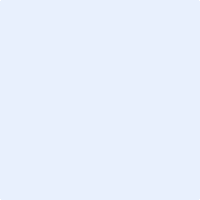 Photos                    Photos                    Photos                    Photos                    Photos                    Checklist item #          Yes    No Yes    No Yes    No Details          Details          Details          Details          Details          Details          Photos                    Photos                    Photos                    Photos                    Photos                    Photos                    Checklist item #          Yes    No Yes    No Yes    No Details          Details          Details          Details          Details          Details          Photos                    Photos                    Photos                    Photos                    Photos                    Photos                    Checklist item #          Yes    No Yes    No Yes    No Details          Details          Details          Details          Details          Details          Photos                    Photos                    Photos                    Photos                    Photos                    Photos                    Checklist item #          Yes    No Yes    No Yes    No Details          Details          Details          Details          Details          Details          Photos                    Photos                    Photos                    Photos                    Photos                    Photos                    Checklist item #          Yes    No Yes    No Yes    No Details          Details          Details          Details          Details          Details          Photos                    Photos                    Photos                    Photos                    Photos                    Photos                    Checklist item #          Yes    No Yes    No Yes    No Details          Details          Details          Details          Details          Details          Photos                    Photos                    Photos                    Photos                    Photos                    Photos                    Checklist item #          Yes    No Yes    No Yes    No Details          Details          Details          Details          Details          Details          Photos                    Photos                    Photos                    Photos                    Photos                    Photos                    Checklist item #          Yes    No Yes    No Yes    No Details          Details          Details          Details          Details          Details          Photos                    Photos                    Photos                    Photos                    Photos                    Photos                    Date of Insp.Driver Name (printed)Driver SignatureDate of SignatureMechanic/Fleet Supervisor Name (printed)Mechanic/Fleet Supervisor Signature